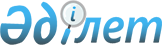 О внесении изменения в постановление акимата Павлодарской области от 18 апреля 2014 года № 109/4 "Об утверждении объемов субсидий по направлениям субсидирования развития племенного животноводства и повышения продуктивности и качества продукции животноводства на 2014 год"Постановление акимата Павлодарской области от 29 мая 2014 года № 181/5. Зарегистрировано Департаментом юстиции Павлодарской области 04 июля 2014 года № 3866      Примечание РЦПИ.

      В тексте документа сохранена пунктуация и орфография оригинала.

      В соответствии с подпунктами 4), 7) пункта 2 статьи 11 Закона Республики Казахстан от 8 июля 2005 года "О государственном регулировании развития агропромышленного комплекса и сельских территорий", пунктом 5 Правил субсидирования из местных бюджетов на развитие племенного животноводства, повышение продуктивности и качества продукции животноводства, утвержденных постановлением Правительства Республики Казахстан от 18 февраля 2014 года № 103, решением Павлодарского областного маслихата от 13 декабря 2013 года № 198/26 (XXVI (внеочередная) сессия, V созыв) "Об областном бюджете на 2014 - 2016 годы" акимат Павлодарской области ПОСТАНОВЛЯЕТ:



      1. Внести в постановление акимата Павлодарской области от 18 апреля 2014 года № 109/4 "Об утверждении объемов субсидий по направлениям субсидирования развития племенного животноводства и повышения продуктивности и качества продукции животноводства на 2014 год" (зарегистрировано в Реестре государственной регистрации нормативных правовых актов № 3772, опубликовано 17 мая 2014 года в газете "Сарыарқа самалы", 29 апреля 2014 года "Звезда Прииртышья") следующее изменение:



      приложение к указанному постановлению изложить в новой редакции согласно приложению к настоящему постановлению.



      2. Государственному учреждению "Управление сельского хозяйства Павлодарской области" в установленном законодательством порядке обеспечить:

      государственную регистрацию настоящего постановления в территориальном органе юстиции;

      в течении десяти календарных дней после государственной регистрации настоящего постановления в территориальном органе юстиции направление на официальное опубликование в средствах массовой информации и информационно-правовой системе "Әділет".



      3. Контроль за исполнением настоящего постановления возложить на заместителя акима области Ашимбетова Н.К.



      4. Настоящее постановление вводится в действие со дня его первого официального опубликования.      Исполняющий обязанности

      акима области                              Д. Турганов      "СОГЛАСОВАНО"

      Министр сельского хозяйства

      Республики Казахстан                       А. Мамытбеков

      "9" июня 2014 года

Утверждено         

постановлением акимата   

Павлодарской области    

от "29" мая 2014 года № 181/5 

Объемы субсидий по направлениям субсидирования развития

племенного животноводства и повышения продуктивности

и качества продукции животноводства на 2014 год
					© 2012. РГП на ПХВ «Институт законодательства и правовой информации Республики Казахстан» Министерства юстиции Республики Казахстан
				Наименование направления субсидирования
Единица измерения
Норматив субсидирования на 1 единицу, тенге
Субсидируемый объем (голов, килограмм, штук)
Сумма субсидий, тысяч тенге
1
2
3
4
5
скотоводство
Организация искусственного осеменения маточного поголовья крупного рогатого скота в личных подсобных хозяйствахголов3 00010 10930 327мясное скотоводство
Ведение селекционной и племенной работыматочное поголовье крупного рогатого скота, охваченного породным преобразованиемголов18 00015 390277 020маточное поголовье племенного крупного рогатого скотаголов20 0007 597151 940Приобретение племенного и селекционного крупного рогатого скотаотечественный племенной крупный рогатый скотголов154 00048374 504,5импортированный племенной крупный рогатый скот (из Австралии, США, Канады)голов200 00010320 600импортированный селекционный крупный рогатый скот (включая племенной из России, Беларуси и Украины)голов70 68847133 294Удешевление стоимости кормов для производства говядины:1 уровенькг220301 00066 2203 уровенькг1201 600 000192 000Реализация бычков на откормочные площадки первого уровня субсидированияголов15 000400060 000Всего сумма905 905,5
молочное скотоводство
Ведение селекционной и племенной работыматочное поголовье племенного крупного рогатого скотаголов20 0005 486109 720Удешевление стоимости кормов для производства молока:1 уровенькг256 000 000150 0002 уровенькг157 333 334110 0003 уровенькг1010 259 400102 594Всего сумма472 314
мясное птицеводство
Удешевление стоимости кормов для производства мяса птицы:3 уровенькг5035 6001 780Всего сумма1 780
яичное птицеводство
Удешевление стоимости кормов для производства пищевого яйца:2 уровеньштук2,665 384 616170 000Всего сумма170 000
коневодство
Удешевление стоимости кормов для производства:кумысакг60416 66725 000кониныкг92271 74025 000Всего сумма50 000
свиноводство
Удешевление стоимости кормов для производства свининыкг982 193 878215 000Всего сумма215 000
овцеводство
Ведение селекционной и племенной работыматочное поголовье овец, охваченного породным преобразованием, маточное поголовье племенных овец в племенных заводах и хозяйствахголов1 50018 32727 490,5Удешевление стоимости кормов для производства бараниныкг100200 00020 000Всего сумма47 490,5
Всего1 862 490
